 www.astekglobe.com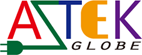 APA120-24R SERIES  120W  15-24V Adjustable Output Voltage AdapterFeatures*Universal AC Input Range *15-24V Adjustable Output Voltage Range*Protections: Short Circuit/Overload/ Overvoltage*Meet LVD/LPS*100% Hi-Pot & ATE Chroma test,100% Burn-in test High Ambient Temp(45°C)Input Voltage: 90~264VACFrequency: 50~60HzInput current: 2.0A max.Inrush current: 100A max*Efficiency: Level V (optional)OutputPart No          O/P Voltage           O/P Current(max.)   watt Max       APA120-S24R-z      15-24V(adjustable)         8A           120Wz: 14=C14, 06=C6, 08=C8General Specification                              Load Regulation: 5% Max.                           Line Regulation: 1% Max.Over Voltage Protection/Short Circuit Protection: Auto RecoveryRipple & Noise: 1%Operating Temperature: 0~40degree CStorage Temperature: -20~85degree CStorage Humidity: 5~95% RHMechanical Type:  Cord-in Cord-out=C14/C6/C8 Inlet, US 2pin/3pin plug, EU/AS 2pin/3pin Plug, Desktop C14/C6/C8 inletSafety approvals: DOE V, UL, cUL,TUV-GS, CB
EMC: CE, VCCI, LVD 
Mechanical Drawing     Desktop             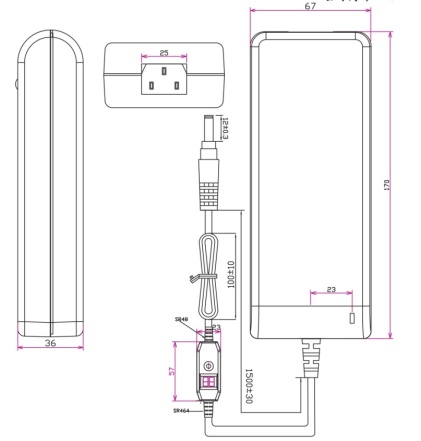 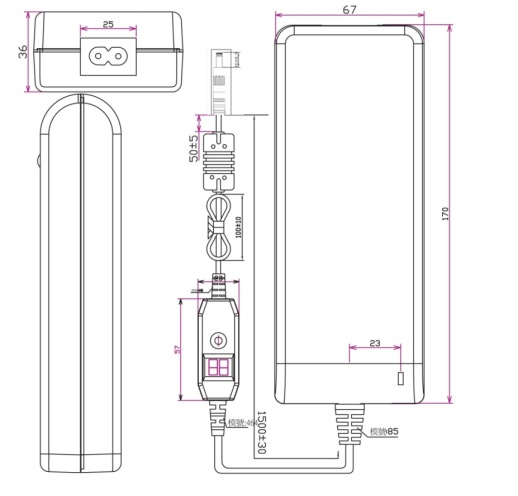 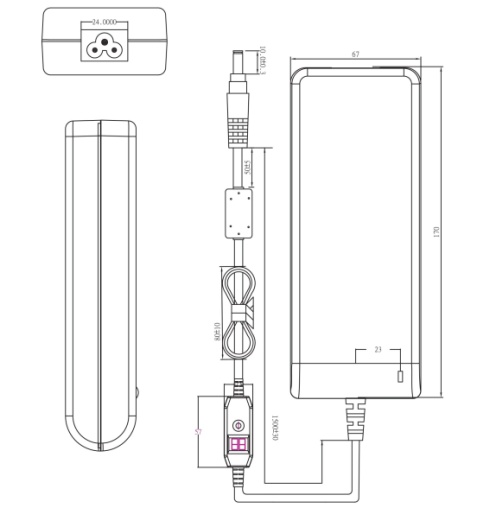 